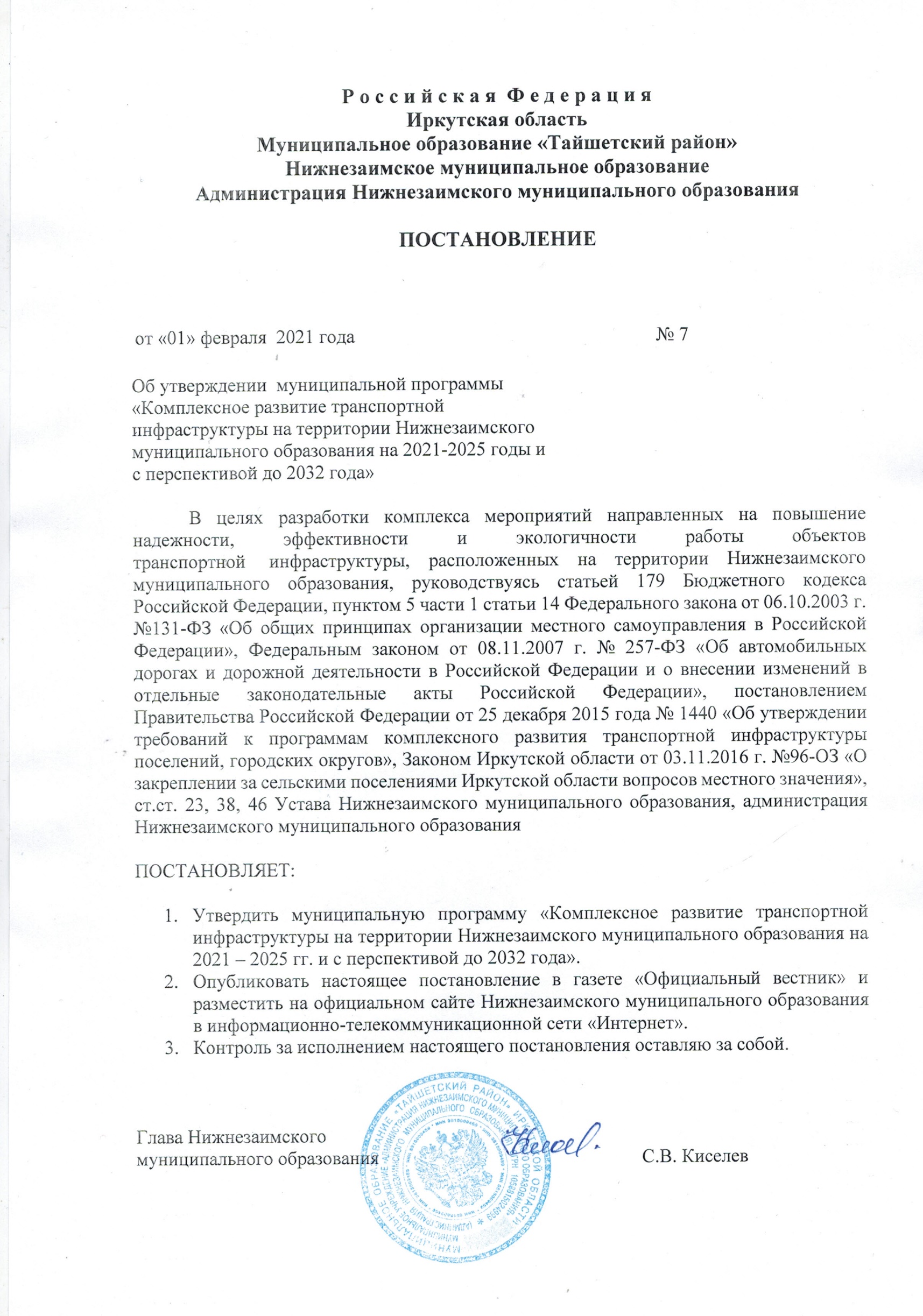 Об утверждении  муниципальной программы«Комплексное развитие транспортнойинфраструктуры на территории Нижнезаимскогомуниципального образования на 2021-2025 годы ис перспективой до 2032 года»В целях разработки комплекса мероприятий направленных на повышение надежности, эффективности и экологичности работы объектов транспортной  инфраструктуры, расположенных на территории Нижнезаимского муниципального образования, руководствуясь статьей 179 Бюджетного кодекса Российской Федерации, пунктом 5 части 1 статьи 14 Федерального закона от 06.10.2003 г. №131-ФЗ «Об общих принципах организации местного самоуправления в Российской Федерации», Федеральным законом от 08.11.2007 г. № 257-ФЗ «Об автомобильных дорогах и дорожной деятельности в Российской Федерации и о внесении изменений в отдельные законодательные акты Российской Федерации», постановлением Правительства Российской Федерации от 25 декабря 2015 года № 1440 «Об утверждении требований к программам комплексного развития транспортной инфраструктуры поселений, городских округов», Законом Иркутской области от 03.11.2016 г. №96-ОЗ «О закреплении за сельскими поселениями Иркутской области вопросов местного значения», ст.ст. 23, 38, 46 Устава Нижнезаимского муниципального образования, администрация Нижнезаимского муниципального образованияПОСТАНОВЛЯЕТ:Утвердить муниципальную программу «Комплексное развитие транспортной инфраструктуры на территории Нижнезаимского муниципального образования на 2021 – 2025 гг. и с перспективой до 2032 года».Опубликовать настоящее постановление в газете «Официальный вестник» и разместить на официальном сайте Нижнезаимского муниципального образования в информационно-телекоммуникационной сети «Интернет».Контроль за исполнением настоящего постановления оставляю за собойГлава Нижнезаимскогомуниципального образования                                                       С.В. КиселевУтвержденопостановлением администрацииНижнезаимского муниципального образованияот  01.02.2021г. № 7МУНИЦИПАЛЬНАЯ ПРОГРАММА «КОМПЛЕКСНОЕ РАЗВИТИЕ ТРАНСПОРТНОЙ ИНФРАСТРУКТУРЫ НА ТЕРРИТОРИИ ДЖОГИНСКОГО МУНИЦИПАЛЬНОГО ОБРАЗОВАНИЯ НА 2021 –2025 ГОДЫ И С ПЕРСПЕКТИВОЙ ДО 2032 ГОДА»с. Нижняя Заимка2021 годСОДЕРЖАНИЕВВЕДЕНИЕПрограмма комплексного развития транспортной инфраструктуры Нижнезаимского муниципального образования  на период с 2021 -2025 г.г. и с перспективой до 2032 года разработана на основании следующих документов:— Градостроительный кодекс Российской Федерации;— Федеральный закон от 30.12.2012г. №289-ФЗ «О внесении изменений в Градостроительный кодекс Российской Федерации и отдельные законодательные акты Российской Федерации»;— Федеральный закон от 06 октября 2003 года №131-ФЗ «Об общих принципах организации местного самоуправления в Российской Федерации»;— Федеральный закон от 08.11.2007 г. № 257-ФЗ «Об автомобильных дорогах и дорожной деятельности в Российской Федерации и о внесении изменений в отдельные законодательные акты Российской Федерации»;— поручение Президента Российской Федерации от 17 марта 2011 года Пр-701;— постановление Правительства Российской Федерации от 25 декабря 2015 года №1440 «Об утверждении требований к программам комплексного развития транспортной инфраструктуры поселений, городских округов»;— Закон Иркутской области от 03.11.2016 г. №96-ОЗ «О закреплении за сельскими поселениями Иркутской области вопросов местного значения»— Устав Нижнезаимского муниципального образования.Программа определяет основные направления развития транспортной инфраструктуры Нижнезаимского муниципального образования, в том числе, социально- экономического и градостроительного развития, транспортного спроса, объемов и характера передвижения населения и перевоза грузов по видам транспорта, уровня автомобилизации, параметров дорожного движения, показатели безопасности дорожного движения,  негативного воздействия транспортной инфраструктуры на окружающую среду и здоровье населения.Основу Программы составляет система программных мероприятий по различным направлениям развития транспортной инфраструктуры Нижнезаимского муниципального образования. Данная Программа ориентирована на устойчивое развитие муниципального образования и в полной мере соответствует государственной политике реформирования транспортного комплекса Российской Федерации.Цели и задачи программы – развитие транспортной инфраструктуры, сбалансированное и скоординированное с иными сферами жизни деятельности, формирование условий для социально-экономического развития, повышение безопасности, качество эффективности транспортного обслуживания населения, юридических лиц и индивидуальных предпринимателей, осуществляющих экономическую деятельность, снижение негативного воздействия транспортной инфраструктуры на окружающую среду поселенияПАСПОРТ ПРОГРАММЫКраткая характеристика Нижнезаимского муниципального образованияМуниципальное поселение образовано в соответствии с законом Иркутской области «О статусе и границах муниципальных образований Тайшетского района Иркутской области» №100- 03 от 16 декабря 2004 г.Граница начинается в северо-восточной части территории, на левом берегу р.Бирюса, в устье ручья Сухой, далее следует по левому берегу реки Бирюса в направлении вверх по течению, минуя с.Нижняя Заимка, до устья левого русла р.Еловка, и по ней следует вверх по течению до истока, выходит на водораздел и, следуя в северо-западном направлении, пересекает лесную дорогу и выходит на исток правого притока р .Поперечная, спускается по нему до вышеупомянутой реки и по ней следует до нежилого населенного пункта Красный Бор, где, пересекая лесовозную дорогу, выходит на лесную дорогу, по ней, следуя в направлении на юго-восток, выходит через водораздел на р. Ужет, пересекает ее и, следуя в направлении на восток, выходит на исток ручья Сухой и по нему спускается до устья к р. Бирюса на начальное место описания.Протяженность границ поселения – .Поселение расположено в центральной части Тайшетского района. На северо-западе и севере оно граничит с Шиткинским городским поселением, на востоке с Борисовским сельским поселением, на юго-востоке с Квитокским городским поселением, на юге с Бирюсинским сельским поселением, на юго-западе с Половино-Черемховским сельским поселением. Восточная граница поселения проходит по р. Бирюса.Расстояние до районного центра . Общественный транспорт для населения муниципального образования отсутствует. Жители пользуются проходящим транспортом из пос. Шиткино и д. Джогино. Нижнезаимское сельское поселение включает в себя 3 населенных пункта: с. Нижняя заимка, д. Синякино, д. Коновалово.Транспортно-географическое положение поселения малоблагоприятно для  хозяйственной деятельности.Ниже представлены основные характеристики поселения, касающиеся его площади, населения и транспортно-географического положения.Таблица 1Демографическая ситуация, сложившаяся в поселении, характеризуется уровнем рождаемости, не обеспечивающим простого воспроизводства населения, высоким уровнем смертности, особенно мужчин в трудоспособном возрасте, отрицательным сальдо механического движения. В последующие годы наиболее вероятным рассматривается сценарий снижения численности населения, при этом темпы снижения должны снижаться.Менее1/3 трудоспособного населения работают на территории поселения, около 15 % - работают за его пределами. За последние годы количество работающих за пределами поселения возросло.Около ¼  населения составляют пенсионеры. Основным занятием для жителей муниципального образования является сельское хозяйство, реализация продукции животноводства (мяса) и растениеводства. Личное подсобное хозяйство имеют практически все семьи. Наблюдается снижение общей численности трудоспособного населения из-за отсутствия рабочих мест и социальных условий. Молодёжь в селе не задерживается, так как нет жилья и работы, сказывается и отдаленность от районного центра. За последние годы количество работающих за пределами поселения возросло.Характеристика существующего состояния транспортной инфраструктуры Нижнезаимского муниципального образования.4.1. Анализ положения поселения в структуре пространственной организации субъектов Российской Федерации.Текущее состояние и ограничения развития транспортной сети поселения предопределены равнинным слабопересеченным рельефом тайги Сибири с относительно однородным низким уровнем освоения территории. Транспортно-географическое положение поселения можно считать неудовлетворительным – поселение существенно удалено от крупнейшего транспортного узла района – г. Тайшета и не имеет альтернативных транспортных связей с другими крупными транспортными узлами.4.2. Социально-экономическая характеристика Нижнезаимского муниципального образования, характеристика градостроительной деятельности, включая деятельность в сфере транспорта, оценка транспортного спросаАвтомобильные дороги являются обязательной составной частью любой хозяйственной системы поселения, и, связывая пространственно разделенные территории, делают их доступными и создают благоприятные условия для развития отношений между населенными пунктами. Транспортно-экономические связи осуществляются только автомобильным видом транспорта. Транспортные предприятия на территории поселения отсутствуют. Перспективное развитие территории Нижнезаимского муниципального образования во многом будет определяться развитием транспортной сети и транспортной инфраструктуры.Основную транспортно-планировочную ось Генеральным планом  предлагается формировать вдоль автомобильной дороги: «Тайшет-Шиткино-Шелаево», являющейся второстепенной планировочной осью планировочной структуры Тайшетского района. Второстепенная транспортно-планировочная ось Генеральным планом формируется вдоль автомобильной дороги «Коновалово - Конторка». Кроме того, вдоль р.Бирюсы формируется ландшафтно-природная ось, к которой примыкают рекреационные территории, на которых проектом предусмотрено развитие зон отдыха.Главным планировочным центром, объединяющим и организующим территорию село поселения, Генеральным планом предлагается село Нижняя Заимка. Село Нижняя Заимка входит в систему центров, организующих территорию Тайшетского района, где его роль заключается в организации территории поселения и является второстепенным планировочным подцентром планировочной структуры Тайшетского района. Второстепенным планировочным центром, организующим южную часть территории поселения, Генеральным планом предлагается д. Коновалова,  являющимся вторым по численности населения и по значимости населенным пунктом поселения. На ее  территории необходимо развитие социально-бытовой и транспортно-инженерной инфраструктур.   Деревня Синякина рассматривается генпланом также как второстепенный планировочный подцентр поселения.Новое строительство размещено в пределах границ существующих населенных пунктов поселения. Выбор территории сделан на основе анализа планировочной структуры и градостроительных возможностей поселения (см. схему «Карта планируемого размещения объектов местного значения. Границы населенных пунктов. Функциональные зоны». Основной чертеж»).Существенным ограничением социально-экономического развития поселения с точки зрения транспортного фактора можно считать:отсутствие железнодорожного транспортного общего пользования;отсутствие железнодорожного транспорта необщего пользования, необходимого для развития лесопромышленного комплекса на перспективу;сезонная проходимость части автодорог;отсутствие авиационного транспорта общего пользования (что ограничивает мобильность жителей поселения и делает его изолированным в условиях временной ограниченности проходимости автодорог общего пользования;отсутствие внутренних водных путей общего пользования с габаритными глубинами, что делает невозможным в настоящее время и на перспективу организацию судоходства в пределах поселения (без учета паромов);отсутствие трубопроводного транспорта (и в первую очередь газопроводов).Транспортное обслуживание населения находится в неудовлетворительном состоянии. Жители поселения могут воспользоваться лишь автомобильным (включая автобусный) транспортом для удовлетворения потребностей в транспортной мобильности.4.3. Характеристика функционирования и показатели работы транспортной инфраструктуры по видам транспортаАвтомобилизация поселения  оценивается как меньше средней . Грузовой транспорт в основном представлен сельскохозяйственной техникой. В основе формирования улично-дорожной сети населенных пунктов лежат: основная улица, второстепенные улицы, проезды, хозяйственные проезды.Сооружения и сообщения железнодорожного, речного и воздушного транспорта в Нижнезаимском муниципальном образовании отсутствуют. Автозаправочные станции и другие объекты транспортно-дорожной инфраструктуры на территории муниципального образования отсутствуют.4.4. Характеристика сети автомобильных дорог, параметры дорожного движения, оценка качества содержания дорог.Сеть автодорог общего пользования представлена дорогами муниципального значения. Автодороги федерального и регионального значения на территории поселения отсутствуют. При этом дорожная сеть представлена дорогами низших технических категорий (4 и 5), находящихся в удовлетворительном и неудовлетворительном состоянии. В таблице 2 приведен перечень и характеристика дорог местного значения.Таблица 2. Перечень автомобильных дорог общего пользования местного значения, в границах Нижнезаимского муниципального образования.Общая протяженность автодорог местного значения в пределах поселения на 01.01.2021 г. составляет 14, 0 км.В том числе:протяженность автомобильных дорог общего пользования – 14,0 км;из них – протяженность автодорог с твердым покрытием составляет 10,6 км;протяженность автодорог с щебеночным и гравийным покрытием составляет – 3,4 км;протяженность дорог с грунтовым покрытием и покрытием, не отвечающим нормативным требованиям – 4,0 км.Надежность транспортной сети поселения недостаточная. При выходе из строя одного-двух фрагментов автодорожной сети значительная часть площади поселения будет находиться в транспортной изоляции.Основными транспортными артериями в поселке являются главные улицы и основные улицы в жилой застройке. Такими улицами являются: с. Нижняя Заимка – ул. Партизанская, ул. Депутатская, ул. Пионерская, ул. Зеленая, ул. Подгорная, ул. Церковна, ул. Октябрьская, ул. Молодежная, д. Коновалово – ул. Трактовая, ул. Хутор, ул. Старая, д. Синякино – ул. Центральная, ул. Березовая, ул. Хутор. Данные улицы обеспечивают связь внутри жилых территорий и с главными улицами по направлениям с интенсивным движением.Анализ существующего состояния автомобильных дорог показывает, что в настоящее время в силу как объективных, так и субъективных причин сформировался ряд проблем, требующих решения. Выявленные проблемы:— значительный уровень износа дорожного полотна автомобильных дорог общего пользования;— низкий уровень благоустройства улично-дорожной сети;— необходимость приобретения дорожного оборудования осуществляющих деятельность по благоустройству автомобильных дорог села.— потребность в реконструкции и строительстве сетей наружного освещения на улицах села.4.5. Анализ состава парка транспортных средств и уровня автомобилизации в поселении, обеспеченность парковочными местами: Автомобильный парк муниципального образования преимущественно состоит из легковых автомобилей, принадлежащих частным лицам. Детальная информация видов транспорта отсутствует. За период 2019-2020 годы отмечается рост количества транспортных средств и уровня автомобилизации населения. Хранение транспортных средств осуществляется на придомовых территориях. Гаражные кооперативы на территории  муниципального образования отсутствуют. Парковочные места имеются у всех объектов социальной инфраструктуры и у административных зданий хозяйствующих организаций.4.6. Характеристика работ транспортных средств общего пользования, анализ пассажиропотока: Передвижение по территории населенных пунктов муниципального образования осуществляется с использованием личного транспорта, либо в пешем порядке. Автобусное движение между населенными пунктами и районным центром организовано частными лицами. Основным видом пассажирского транспорта поселения является автобусное сообщение. Большинство трудовых передвижений приходится на личный транспорт и пешеходные сообщения. На территории поселения отсутствуют внутренние маршруты общественного пассажирского транспорта. Перевозка пассажиров в районных центр осуществляется индивидуальными предпринимателями по маршруту: Шиткино-Тайшет, который ходит 5 раз в неделю. Информация об объемах пассажирских перевозок необходимая для анализа пассажиропотока отсутствует.4.7. Характеристика условий пешеходного и велосипедного передвижения: пешеходы и велосипедисты передвигаются по обочинам дорог. 4.8. Характеристика движения грузовых транспортных средств: Основные маршруты движения грузовых и транзитных потоков в населенных пунктах на сегодняшний день проходят по поселковым дорогам, а также по центральным улицам. Интенсивность грузового транспорта незначительная. Транспортных организаций осуществляющих грузовые перевозки на территории муниципального образования не имеется.4.9. Анализ уровня безопасности дорожного движения: Транспорт является источником опасности не только для пассажиров, но и для населения, проживающего в зонах транспортных дорог. Из всех источников опасности на автомобильном транспорте большую угрозу для населения представляют дорожно-транспортные происшествия. Основная часть происшествий происходит из-за нарушения правил дорожного движения, превышения скоростного режима и неудовлетворительного качества дорожных покрытий.Крупными авариями на автотранспорте могут быть дорожно-транспортные аварии с участием пассажирских автобусов с числом пострадавших и погибших от 10 до 100 человек.Ситуация, связанная с аварийностью на транспорте, неизменно сохраняет актуальность в связи с несоответствием дорожно-транспортной инфраструктуры потребностям участников дорожного движения, их низкой дисциплиной, а также недостаточной эффективностью функционирования системы обеспечения безопасности дорожного движения. В настоящее время решение проблемы обеспечения безопасности дорожного движения является одной из важнейших задач. Для эффективного решения проблем, связанных с дорожно-транспортной аварийностью, непрерывно обеспечивать системный подход к реализации мероприятий по повышению безопасности дорожного движения. В 2018-2020гг. аварий на автомобильном транспорте на территории поселения не зарегистрировано.4.10. Оценка уровня негативного воздействия транспортной инфраструктуры на окружающую среду, безопасность и здоровье человека: рассмотрим характерные факторы, неблагоприятно влияющие на окружающую среду и здоровье.Загрязнение атмосферы. Выброс в воздух дыма и газообразных загрязняющих веществ (диоксин азота и серы, озон) приводят не только к загрязнению атмосферы, но и к вредным проявлениям для здоровья, особенно к респираторным аллергическим заболеваниям.Воздействие шума. Приблизительно 30% населения России подвергается воздействию шума от автомобильного транспорта с уровнем выше 55дБ. Это приводит к росту сердечно-сосудистых и эндокринных заболеваний. Воздействие шума влияет на познавательные способности людей, вызывает раздражительность.Учитывая сложившуюся планировочную структуру муниципального образования и характер дорожно-транспортной сети, отсутствие дорог с интенсивным движением в районах жилой застройки, можно сделать вывод  о сравнительно благополучной экологической ситуации в части воздействия транспортной инфраструктуры на окружающую среду, безопасность и здоровье человека.4.11. Характеристика существующих условий и перспектив развития и размещения транспортной инфраструктуры поселения: Автомобильные дороги подвержены влиянию окружающей среды, хозяйственной деятельности и постоянному воздействию транспортных средств, в результате чего меняется технико-эксплуатационное состояние дорог. Для их соответствия нормативным требованиям необходимо выполнение различных видов дорожных работ. Общее состояние дорог оценивается как неудовлетворительное. В зимнее время возникают трудности при уборке снега с улиц села. Из бюджета поселения выделяются денежные средства на содержание дорог, но этих средств недостаточно.4.13. Оценка нормативно-правовой базы, необходимой для функционирования и развития транспортной системы поселения: основными документами, определяющими порядок функционирования и развития транспортной инфраструктуры являются:Градостроительный кодекс РФ от 29.12.2004 г. №190-ФЗ;Федеральный закон от 08.11.2007 г. №257-ФЗ «Об автомобильных дорогах и о дорожной деятельности в РФ и о внесении изменений в отдельные законодательные акты Российской Федерации»;Федеральный закон от 10.12.1995г. №196-ФЗ «О безопасности дорожного движения»;Постановление Правительства РФ от 23.10.1993 г. №1090 «О правилах дорожного движения»;Постановление Правительства РФ от 25.12.2015 г. №1440 «Об утверждении требований к программам комплексного развития транспортной инфраструктуры поселений, городских округов»;Генеральный план Нижнезаимского муниципального образования;Нормативно-правовая база необходимая для функционирования и развития транспортной инфраструктуры сформирована.4.14. Оценка финансирования транспортной инфраструктуры: содержание автомобильных дорог местного значение осуществляется за счет средств дорожного фонда бюджета Нижнезаимского муниципального образования. Ежегодные объемы финансирования программы определяются в соответствии с утвержденным бюджетом на соответствующий финансовый год. Но этих средств недостаточно для обеспечения всего объема работ, необходимых для обеспечения нормального функционирования и развития транспортной инфраструктуры. Строительство новых автомобильных дорог не производилось более 25 лет. В условиях ограниченного финансирования дорожных работ с каждым годом увеличивается протяженность дорог требующих ремонта.4.15. Прогноз развития ситуации на перспективу: С учетом сложившейся экономической ситуации, характер и объемы передвижения населения и перевозки грузов практически не изменяются. В период реализации Программы транспортная инфраструктура по видам транспорта не перетерпит существенных изменений. Основным видом транспорта остается автомобильный. Транспортная связь с районным, областным и населенными пунктами будет осуществляться общественным транспортом (автобусное сообщение), внутри населенных пунктов личным транспортом и пешеходное сообщение. Для целей обслуживания действующих производственных предприятий сохраняется использование грузового транспорта.Основными направлениями развития  дорожной сети поселения в период реализации Программы будет являться сохранение протяженности соответствующих нормативным требованиям автомобильных дорог общего пользования за счет ремонта и капитального ремонта автомобильных дорог, поддержание автомобильных дорог на уровне соответствующем категории дороги, путем нормативного содержания дорог, повышения качества и безопасности дорожной сети.При сохранившейся тенденции к увеличению уровня автомобилизации населения, с учетом прогнозируемого увеличения количества транспортных средств, без изменения пропускной способности дорог, предполагается повышение интенсивности движения по основным направлениям к объектам тяготения.В период действия Программы, не предполагается изменения центров транспортного тяготения, структуры, маршрутов и объемов грузовых и пассажирских перевозок. Причиной увеличения негативного воздействия на окружающую среду и здоровье населения станет рост автомобилизации населения в совокупности с ростом его численности. В связи с чем усилится загрязнение атмосферы выбросами в воздух дыма и газообразных загрязняющих веществ и увеличение воздействия шума на здоровье человека.Автомобильные дороги подвержены влиянию природной окружающей среды, хозяйственной деятельности человека и постоянному воздействию транспортных средств, в результате чего меняется технико-эксплутационное состояние дорог. Состояние сети дорог определяется своевременностью, полнотой и качеством выполнения работ по содержанию, ремонту, капитальному ремонту и зависит напрямую от объемов финансирования. В условиях, когда объем инвестиций в дорожной комплекс является явно недостаточным, а рост уровня автомобилизации значительно опережает темпы роста развития дорожной инфраструктуры на первый план выходят работы по содержанию и эксплуатации дорог.  Поэтому в Программе выбирается вариант качественного содержания и капитального и текущего ремонта дорог.В результате анализа улично-дорожной сети Нижнезаимского муниципального образования  выявлены следующие причины, усложняющие работу транспорта:— неудовлетворительное техническое состояние поселковых улиц и дорог;— недостаточность ширины проезжей части (4-6 м);— значительная протяженность грунтовых дорог; Цели и задачи программыЦели программы – развитие транспортной инфраструктуры поселения, сбалансированное и скоординированное с иными сферами жизни деятельности, повышение комфортности и безопасности жизнедеятельности населения и хозяйствующих субъектов, формирование условий для социально- экономического развития, повышение безопасности, качество эффективности транспортного обслуживания населения, юридических лиц и индивидуальных предпринимателей, осуществляющих экономическую деятельность, снижение негативного воздействия транспортной инфраструктуры на окружающую среду поселения.Основными задачами Программы являются:1) обеспечение устойчивого функционирования автомобильных дорог местного значения Нижнезаимского муниципального образования в зимний период;2) увеличение протяженности автомобильных дорог местного значения Нижнезаимского муниципального образования, соответствующих нормативным требованиям;3) создание  условий для пешеходного и велосипедного передвижения населения;4) создание инфраструктуры для развития транспорта общего пользования, создание транспортно-пересадочных узлов;5) повышение надежности и безопасности движения по автомобильным дорогам местного значения Нижнезаимского муниципального образования.Оценка объемов и источников финансирования мероприятий развития транспортной инфраструктуры Нижнезаимского муниципального образования.Общий объём средств, необходимый на первоочередные мероприятия по модернизации объектов улично-дорожной сети на 2021 — 2032 годы, составляет 4 010,0 тыс. рублей. Из них наибольшая доля требуется на ремонт автомобильных дорог.Распределение планового объёма инвестиций по транспортной инфраструктуре с учётом реализуемых и планируемых к реализации проектов развития улично-дорожной сети, а также их приоритетности потребности в финансовых вложениях распределены в приложении № 1 к Программе.Финансирование мероприятий программы производится за счет муниципального дорожного фонда – части средств местного бюджета, подлежащая использованию в целях финансового обеспечения дорожной деятельности в отношении автомобильных дорог общего пользования местного значения в границах муниципального образования. Главными источниками формирования дорожного фонда поселения являются акцизы на автомобильный бензин, прямогонный бензин, дизельное топливо, моторные масла (далее — акцизы), подлежащие зачислению в бюджет поселения, собственные средства Нижнезаимского муниципального образования. Объем бюджетных ассигнований муниципального дорожного фонда утверждается решением о местном бюджете на очередной финансовый год (очередной финансовый год и плановый период) в размере не менее прогнозируемого объема доходов бюджета муниципального образования, установленных решением представительного органа муниципального образования, указанным в абзаце первом настоящего пункта, от:акцизов на автомобильный бензин, прямогонный бензин, дизельное топливо, моторные масла для дизельных и (или) карбюраторных (инжекторных) двигателей, производимые на территории Российской Федерации, подлежащих зачислению в местный бюджет;иных поступлений в местный бюджет, утвержденных решением представительного органа муниципального образования, предусматривающим создание муниципального дорожного фонда.Бюджетные ассигнования муниципального дорожного фонда, не использованные в текущем финансовом году, направляются на увеличение бюджетных ассигнований муниципального дорожного фонда в очередном финансовом году.Под внебюджетными источниками понимаются средства предприятий, внешних инвесторов и потребителей. Более конкретно распределение источников финансирования определяется при разработке инвестиционных проектов.В результате анализа состояния улично- дорожной сети показано, что экономика поселения является малопривлекательной для частных инвестиций. Причинами тому служат низкий уровень доходов населения, отсутствие роста объёмов производства, относительно стабильная численность населения. Наряду с этим бюджетная обеспеченность поселения находится на низком уровне. На настоящий момент предприятия, обслуживающие объекты транспортной инфраструктуры поселения отсутствуют. Поэтому в качестве основного источника инвестиций предлагается подразумевать поступления от вышестоящих бюджетов.В условиях, когда объем инвестиций в дорожной комплекс является явно недостаточным, а рост уровня автомобилизации значительно опережает темпы роста развития дорожной инфраструктуры на первый план выходят работы по содержанию и эксплуатации дорог.Сроки и этапы реализации программыПрограмма действует на период 2021- 2025 гг. и с перспективой до 31 декабря 2032 года.Реализация программы будет осуществляться в два периода:— первая очередь до 2025 года;— расчетный период конец 2032 года.Ресурсное обеспечение программыПрограмма реализуется за счет средств бюджетных ассигнований муниципального дорожного фонда Нижнезаимского муниципального образования. Объем средств может ежегодно уточняться в установленном порядке.— 2021 г. – 415 тыс. 300 руб.;— 2022 г. – 487 тыс. руб.— 2023 г. – 968 тыс. 600 руб.— 2024 г. – 278 тыс. 500 руб.— 2025 г. – 825 тыс. руб.— 2026-2032гг. – 3 551 тыс. 900 руб.Итого: 6 256 тыс. 300 руб. Система программных мероприятийГенеральным планом Нижнезаимского муниципального образования предусмотрены следующие мероприятия по развитию транспортной инфраструктуры:На 1-ую очередь:капитальная реконструкция автодороги (в пределах поселения, перевод всех участков в 3 техническую категорию) Тайшет – Шиткино – Шелаево;Прочие мероприятия на сети автодорог и улично-дорожной сети:содержание и строительство автомобильных дорог и других объектов дорожной инфраструктуры отдельных населенных пунктов поселения;подготовка предложений (проектно-сметная документация) и выполнение работ по ремонту внутрипоселенческих дорог и пешеходных тротуаров в отдельных населенных пунктах.В прогнозном периоде проектом рекомендуется:обеспечить подъезд по автодорогам с твердым покрытием для всех населенных пунктов с населением более 50 человек (в расчетном году).связать все населенные пункты с постоянным населением более 100 человек регулярным автобусным сообщением (не менее трех раз в сутки) с районным центром, а для населенных пунктов от 50 до 200 человек – не менее одного раза в сутки.создать и реконструировать павильоны ожидания прибытия автобусов, — на всех автодорогах, на которых проходит автобусных транспорт общего пользования, Проектом также предлагается:Для сокращения травматизма на дорогах проектом намечается:создание постоянного освещения в пределах населенных пунктов в темное время суток вдоль всех автомобильных дорог;создание ИДН (искусственных дорожных неровностей) в с. Нижняя Заимка и д. КоноваловаДля развития рекреации на территории муниципального образования рекомендуется создание автосервисных комплексов, включающих автостоянку в с. Нижняя Заимка, а также создание площадки для отдыха водителей автотранспорта (что необходимо на перспективу для улучшения автотранспортного обслуживания предприятий и организаций, а также жителей поселения).В области воздушного транспорта рекомендуется создание вертолетных площадок для нужд рекреации, экстренной медицинской помощи и для возможной ликвидации чрезвычайных ситуаций в с. Нижняя ЗаимкаПеречень программных мероприятий приведен в приложении № 1 к Программе.Комплекс мероприятий по организации дорожного движения сформирован, исходя из цели и задач Программы по повышению безопасности дорожного движения, и включает следующие мероприятия:— проведение анализа по выявлению аварийно-опасных участков автомобильных дорог общего пользования местного значения и выработка мер, направленных на их устранение.— информирование граждан о правилах и требованиях в области обеспечения безопасности дорожного движения;— обеспечение образовательных учреждений учебно- методическими наглядными материалами по вопросам профилактики детского дорожно- транспортного травматизма;— замена и установка технических средств организации дорожного движения .При реализации программы планируется осуществление следующих мероприятий:— Приобретение знаков дорожного движения, мероприятие направлено на снижение количества дорожно-транспортных происшествий.— Установка и замена знаков дорожного движения, мероприятие направлено на снижение количества дорожно-транспортных происшествий.Из всего вышеперечисленного следует, что на расчетный срок основными мероприятиями развития транспортной инфраструктуры должны стать:на первом этапе (2021-2025гг.):— содержание автомобильных дорог общего пользования местного значения в полном объеме;— ремонт автомобильных дорог;— организация мероприятий по оказанию транспортных услуг населению ;— повышение уровня обустройства автомобильных дорог общего пользования за счет установки средств организации дорожного движения на дорогах (дорожных знаков).— оформление дорог в собственность администрации Нижнезаимского МО;— приобретение дорожного оборудования.на втором этапе (2026-2028гг.):— содержание автомобильных дорог общего пользования местного значения в полном объеме— текущий ремонт дорожного покрытия существующей улично-дорожной сети;— организация мероприятий по оказанию транспортных услуг населению ;на третьем этапе на перспективу (2029-2032 годы):— содержание автомобильных дорог общего пользования местного значения в полном объеме;— устройство линий освещений автомобильных дорог;— текущий ремонт дорожного покрытия существующей улично-дорожной сети;— организация мероприятий по оказанию транспортных услуг населению поселения;— создание новых объектов транспортной инфраструктуры, отвечающих прогнозируемым потребностям населения.Развитие транспортной инфраструктуры должно осуществляться на основе комплексного подхода, ориентированного на совместные усилия различных уровней власти: федеральных, региональных, муниципальных.С учетом сложившейся экономической ситуацией, мероприятия по развитию транспортной инфраструктуры по видам транспорта, по развитию транспорта общего пользования, созданию транспортно-пересадочных узлов, по развитию инфраструктуры для легкового автомобильного транспорта, включая развитие единого парковочного пространства, по развитию пешеходного и велосипедного передвижения, по развитию инфраструктуры для грузового транспорта, транспортных средств коммунальных и дорожных служб в период реализации Программы не предусматриваются.Механизм реализации программы и контроль за ходом ее выполненияРеализация Программы осуществляется администрацией Нижнезаимского муниципального образования. Для решения задач Программы предполагается использовать средства местного и областного бюджетов.Контроль, за реализацией Программы осуществляет администрация Нижнезаимского муниципального образования.Изменения в Программе и сроки ее реализации, а также объемы финансирования из местного бюджета могут быть пересмотрены Администрацией по ее инициативе или по предложению организаций в части изменения сроков реализации и мероприятий Программы.Оценка эффективности реализации ПрограммыОсновными результатами реализации мероприятий являются:— модернизация и обновление транспортной инфраструктуры поселений;-устранение причин возникновения аварийных ситуаций, угрожающих жизнедеятельности человека;— повышение безопасности, качество эффективности транспортного обслуживания населения, юридических лиц и индивидуальных предпринимателей, осуществляющих экономическую деятельность;— повышение комфортности и безопасности жизнедеятельности населения.Приложение №1к муниципальной программе«Комплексного развития транспортной инфраструктурына территории Нижнезаимского муниципального образованияна 2021 – 2025 гг. и с перспективой до 2032 года»Перечень программных мероприятий муниципальной программы  «Комплексного развития транспортной инфраструктуры на территории Нижнезаимского инфраструктуры на территории Нижнезаимского муниципального образования на 2021 – 2032 гг.»Приложение №2к муниципальной программе«Комплексного развития транспортной инфраструктурына территории Нижнезаимского муниципального образованияна 2021 – 2025 гг. и с перспективой до 2032 года»Планируемые количественные и качественные показатели эффективности реализации программыР о с с и й с к а я  Ф е д е р а ц и яИркутская областьМуниципальное образование «Тайшетский район»Нижнезаимское муниципальное образованиеАдминистрация Нижнезаимского муниципального образованияПОСТАНОВЛЕНИЕот « 01 » февраля  2021 года                                                               № 71.Введение52.ПАСПОРТ ПРОГРАММЫ63.Краткая характеристика Нижнезаимского муниципального образования84.Характеристика существующего состояния транспортной инфраструктуры Нижнезаимского муниципального образования95.Цели и задачи программы156.Оценка объемов и источников финансирования мероприятий развития транспортной инфраструктуры Нижнезаимского муниципального образования157.Сроки и этапы реализации программы168.Ресурсное обеспечение программы169.Система программных мероприятий1710.Механизм реализации  Программы и контроль, за ходом ее выполнения1811.Оценка эффективности реализации Программы1912.Приложение №12013.Приложение № 223НаименованиеПрограмма комплексного развития транспортной   инфраструктуры Нижнезаимского муниципального образования на 2021 – 2025 г.г. и с перспективой до 2032 года (далее – Программа)Основание для разработки программы— Градостроительный Кодекс Российской Федерации— Бюджетный кодекс Российской Федерации— Федеральный Закон №131-ФЗ от 06.10.2003 г. «Об общих принципах организации местного самоуправления в Российской Федерации»— постановление Правительства Российской Федерации от 25.12.2015г. №1440 «Об утверждении требований к программам комплексного развития транспортной инфраструктуры поселений, городских округов»— Закон Иркутской области от 03.11.2016 г. №96-ОЗ «О закреплении за сельскими поселениями Иркутской области вопросов местного значения»— Генеральный план Нижнезаимского муниципального образования— Устав Нижнезаимского муниципального образованияНаименование заказчикаАдминистрация Нижнезаимского муниципального образования, адрес: 665041, Иркутская обл., Тайшетский р-он, с. Нижняя Заимка, ул. Депутатская, д. 6-1Разработчик ПрограммыАдминистрация Нижнезаимского муниципального образования, адрес: 665041, Иркутская обл., Тайшетский р-он, с. Нижняя Заимка, ул. Депутатская, д. 6-1Ответственный исполнитель ПрограммыАдминистрация Нижнезаимского муниципального образованияСоисполнители ПрограммыОрганизации транспортного обслуживанияЦель ПрограммыРазвитие транспортной инфраструктуры, повышение комфортности и безопасности жизнедеятельности населения и хозяйствующих субъектов Нижнезаимского муниципального образованияЗадачи ПрограммыОсновными задачами Программы являются:1) обеспечение устойчивого функционирования автомобильных дорог местного значения Нижнезаимского муниципального образования в зимний период;2) увеличение протяженности автомобильных дорог местного значения Нижнезаимского муниципального образования, соответствующих нормативным требованиям;3) создание  условий для пешеходного и велосипедного передвижения населения;4) создание инфраструктуры для развития транспорта общего пользования, создание транспортно-пересадочных узлов;5) повышение надежности и безопасности движения по автомобильным дорогам местного значения Нижнезаимского муниципального образования.Целевые показателиИндикаторами, характеризующими успешность реализации Программы (Приложение №2  к муниципальной программе), станут:Протяженность дорог, отвечающих нормативным требованиям;Количество приобретенных и установленных дорожных знаков;Количество приобретенных и установленных светодиодных светильников наружного (уличного) освещения;Количество оборудованных и отремонтированных остановок в населенных пунктах.Срок и этапы реализации ПрограммыПериод реализации Программы с 2021 – 2025 г.г. и с перспективой до 2032 годаМероприятия программы1. Зимнее содержание дорог общего пользование местного значения Нижнезаимского муниципального образования;2. Подготовка проектно-сметной документации на ремонт дорог общего пользования местного значения;3. Ремонт дорог общего значения местного пользования;4. Оборудование и ремонт остановок в населенных пунктах Нижнезаимского муниципального образования;5. Приобретение и установка светодиодных светильников наружного (уличного) освещения;6. Приобретение и установка дорожных знаков.Объемы и источники финансирования программыФинансирование мероприятий осуществляется за счет средств бюджета Нижнезаимского муниципального образования. Мероприятия Программы и объемы их финансирования подлежат ежегодной корректировке.— 2021 г. – 415 тыс. 300 руб.;— 2022 г. – 487 тыс. руб.— 2023 г. – 968 тыс. 600 руб.— 2024 г. – 278 тыс. 500 руб.— 2025 г. – 825 тыс. руб.— 2026-2032гг. – 3 551 тыс. 900 руб.Итого: 6 256 тыс. 300 руб. Ожидаемые результаты реализации ПрограммыВ результате реализации Программы к 2032 году предполагается:1. развитие транспортной инфраструктуры;2. развитие сети дорог поселения;3. снижение негативного воздействия транспорта  на окружающую среду и здоровья населения;4. повышение безопасности дорожного движения.Название населенного пунктаЧисленность населения на 01.01.2021 г., человекПлощадь территории,  гаЧисло дворов, единицРасстояние населенного пункта до областного центра, кмРасстояние населенного пункта до центра муниципального района, кмРасстояние населенного пункта до ближайших ж/д вокзала, станции, платформы, кмРасстояние населенного пункта до ближайшего автовокзала (автостанции), кмНаличие в населенном пункте или вблизи (до 1 км) остановок общественного транспорта (в том числе автовокзалы, автостанции, автобусные остановки)Нижнезаимское муниципальное образованиеНижнезаимское муниципальное образованиеНижнезаимское муниципальное образованиеНижнезаимское муниципальное образованиеНижнезаимское муниципальное образованиеНижнезаимское муниципальное образованиеНижнезаимское муниципальное образованиеНижнезаимское муниципальное образованиеНижнезаимское муниципальное образованиеНижнезаимское муниципальное образованиес. Нижняя Заимка314256,7140718474747дад. Коновалово8094,7640711404040дад. Синякино3380,25 22707383737даИдентификационный номерНаселённый пунктПротяженность дорог (км.)Наименование улиц25-236-831-ОП-МП-  01с. Нижняя Заимка1,5автомобильная дорога по ул. Партизанская25-236-831-ОП-МП-  02с. Нижняя Заимка1,3автомобильная дорога по ул. Подгорная25-236-831-ОП-МП-  03с. Нижняя Заимка0,6автомобильная дорога по ул. Церковная25-236-831-ОП-МП-  04с. Нижняя Заимка1,0автомобильная дорога по ул. Зелёная25-236-831-ОП-МП-  05с. Нижняя Заимка0,45автомобильная дорога по ул. Депутатская25-236-831-ОП-МП-  06с. Нижняя Заимка0,45автомобильная дорога по ул. Пионерская25-236-831-ОП-МП-  07с. Нижняя Заимка0,3автомобильная дорога по Переулку № 1 (от ул. Зелёная  д. № 13 до автодороги регионального значения)25-236-831-ОП-МП-  08с. Нижняя Заимка0,25автомобильная дорога по ул. Октябрьская25-236-831-ОП-МП-  09с. Нижняя Заимка0,25автомобильная дорога по ул. Молодежная25-236-831-ОП-МП-  10с. Нижняя Заимка0,8автомобильная дорога по Переулку № 2 (от автодороги регионального  значения до ул. Молодёжная д. № 3)25-236-831-ОП-МП-  11с. Нижняя Заимка1,100автомобильная дорога  по Переулку № 3 (от автодороги регионального значения до МТФ)25-236-831-ОП-МП-  12д. Коновалова1,6автомобильная дорога по ул. Трактовая25-236-831-ОП-МП-  13д. Коновалова0,7автомобильная дорога по Переулку № 4 (от ул. Трактовая д. № 41 до дороги регионального значения)25-236-831-ОП-МП-  14д. Коновалова0,4автомобильная дорога по ул. Хутор25-236-831-ОП-МП-  15д. Коновалова0,4автомобильная дорога по ул. Старая25-236-831-ОП-МП-  16д. Синякина1,6автомобильная дорога по ул. Центральная25-236-831-ОП-МП-  17д. Синякина0,5автомобильная дорога по ул. Берёзовая25-236-831-ОП-МП-  18д. Синякина0,8автомобильная дорога по ул. Хутор№п/пМероприятияпо реализацииПрограммыОбъем финансирования, тыс. руб.Объем финансирования, тыс. руб.Объем финансирования, тыс. руб.Объем финансирования, тыс. руб.Объем финансирования, тыс. руб.СрокиисполненияИсполнитель№п/пМероприятияпо реализацииПрограммывсегов том числе по источникамв том числе по источникамв том числе по источникамв том числе по источникамСрокиисполненияИсполнитель№п/пМероприятияпо реализацииПрограммывсегофедеральныйбюджетобластнойбюджетместныйбюджетпривлеченныеисточники12345678911.1.Зимнее содержание дорог общего пользования  местного значения2 880000,00002 880000,000Октябрь-февральАдминистрация Нижнезаимского муниципального образования1.1.В т.ч.по годам:В т.ч.по годам:В т.ч.по годам:В т.ч.по годам:В т.ч.по годам:В т.ч.по годам:1.1.2021240 000,0240 000,01.1.2022240 000,0240 000,01.1.2023240 000,0240 000,01.1.2024240 000,0240 000,01.1.2025240 000,0240 000,01.1.2026-20321 680000,001 680000,002.2.1.Подготовка проектно-сметной документации на ремонт дорог общего пользования местного значения60 000,060 000,0Июнь-сентябрьАдминистрация Нижнезаимского муниципального образования2.1.В т.ч.по годам:В т.ч.по годам:В т.ч.по годам:В т.ч.по годам:В т.ч.по годам:В т.ч.по годам:2.1.2021002.1.2022002.1.20235 000,05 000,02.1.2024002.1.20255 000,05 000,02.1.2026-203250 000,050 000,02.2.Ремонт дорог общего значения местного пользования2 630 000,0002 630 000,00Июнь-сентябрьДорожно-ремонтные службы2.2.В т.ч.по годам:В т.ч.по годам:В т.ч.по годам:В т.ч.по годам:В т.ч.по годам:В т.ч.по годам:2.2.2021002.2.2022 002.2.2023 (с. Нижняя Заимка по ул. Партизанская, Церковная)580 000,0580 000,02.2.2024 002.2.2025 (с. Нижняя Заимка по ул.  Подгорная, д. Синякино по ул. Березовая550 000,0550 000,02.2.2026-20321 500 000,01 500 000,0Итого 2 690 000,02 690 000,0В т.ч. по годам:В т.ч. по годам:В т.ч. по годам:В т.ч. по годам:В т.ч. по годам:В т.ч. по годам:2021002022002023585 000,0585 000,02024002025555 000,0555 000,02026-20321 550 000,01 550 000,03.3,1.Оборудование и ремонт остановок в населенных пунктах Нижнезаимского муниципального образования300000,000300000,00Июнь-сентябрьАдминистрация Нижнезаимского муниципального образования3,1.В т.ч.по годам:В т.ч.по годам:В т.ч.по годам:В т.ч.по годам:В т.ч.по годам:В т.ч.по годам:3,1.2021003,1.2022003,1.2023100 000,01003,1.2024003,1.2025100 000,003,1.2026-2032100 000,01504.4.1.Приобретение и установка светодиодных светильников наружного (уличного) освещения.85000,085000,0В течение годаАдминистрация Нижнезаимского муниципального образования4.1.В т.ч.по годам:В т.ч.по годам:В т.ч.по годам:В т.ч.по годам:В т.ч.по годам:В т.ч.по годам:4.1.202115300,015300,04.1.202217000,017000,04.1.202313600,013600,04.1.20248500,08500,04.1.202518700,018700,04.1.2026-203211900,011900,04.2.Приобретение и установка дорожных знаков360000,0360000,0Администрация Нижнезаимского муниципального образования4.2.В т.ч.по годам:В т.ч.по годам:В т.ч.по годам:В т.ч.по годам:В т.ч.по годам:В т.ч.по годам:4.2.202130000,030000,04.2.202230000,030000,04.2.202330000,030000,04.2.202130000,030000,04.2.202230000,030000,04.2.2023-2032210000,0210000,0Оформление документов по приватизации дорог местного значения в собственность 130 000,0130 000,0Администрация Нижнезаимского муниципального образованияВ том числе по годам:В том числе по годам:В том числе по годам:В том числе по годам:В том числе по годам:В том числе по годам:2021130 000,0130 000,02022002023002024002025002026-203200Приобретение дорожного оборудованияАдминистрация Нижнезаимского муниципального образованияВ т.ч.по годам:В т.ч.по годам:В т.ч.по годам:В т.ч.по годам:В т.ч.по годам:В т.ч.по годам:2021002022200 000,0200 000,02023002024002025002026-203200Всего по Программе6 476 300,06 476 300,0В т.ч. по годам:2021635 300,0635 300,02022487 000,0487 000,02023968 600,00968 600,002024278 500,0278 500,02025825 000,0825 000,02026-20323 551 900,03 551 900,0№ п/пНаименование целевого показателяЕд. изм.Значения целевых показателейЗначения целевых показателейЗначения целевых показателейЗначения целевых показателейЗначения целевых показателейЗначения целевых показателейЗначения целевых показателейЗначения целевых показателейЗначения целевых показателей№ п/пНаименование целевого показателяЕд. изм.отчетный год2021 г.текущий год (оценка)2022 г.2023202420252026203220322032123456789101010Задача 1.  Обеспечение устойчивого функционирования автомобильных дорог местного значенияНижнезаимского муниципального образования в зимний периодЗадача 1.  Обеспечение устойчивого функционирования автомобильных дорог местного значенияНижнезаимского муниципального образования в зимний периодЗадача 1.  Обеспечение устойчивого функционирования автомобильных дорог местного значенияНижнезаимского муниципального образования в зимний периодЗадача 1.  Обеспечение устойчивого функционирования автомобильных дорог местного значенияНижнезаимского муниципального образования в зимний периодЗадача 1.  Обеспечение устойчивого функционирования автомобильных дорог местного значенияНижнезаимского муниципального образования в зимний периодЗадача 1.  Обеспечение устойчивого функционирования автомобильных дорог местного значенияНижнезаимского муниципального образования в зимний периодЗадача 1.  Обеспечение устойчивого функционирования автомобильных дорог местного значенияНижнезаимского муниципального образования в зимний периодЗадача 1.  Обеспечение устойчивого функционирования автомобильных дорог местного значенияНижнезаимского муниципального образования в зимний периодЗадача 1.  Обеспечение устойчивого функционирования автомобильных дорог местного значенияНижнезаимского муниципального образования в зимний периодЗадача 1.  Обеспечение устойчивого функционирования автомобильных дорог местного значенияНижнезаимского муниципального образования в зимний периодЗадача 1.  Обеспечение устойчивого функционирования автомобильных дорог местного значенияНижнезаимского муниципального образования в зимний периодЗадача 1.  Обеспечение устойчивого функционирования автомобильных дорог местного значенияНижнезаимского муниципального образования в зимний период1.1Доля муниципальных автомобильных дорог, в отношении которых проводились мероприятия по зимнему содержанию дорог%100100100100100100100100100Задача 2. Увеличение протяженности автомобильных дорог местного значенияНижнезаимского муниципального образования, соответствующих нормативным требованиямЗадача 2. Увеличение протяженности автомобильных дорог местного значенияНижнезаимского муниципального образования, соответствующих нормативным требованиямЗадача 2. Увеличение протяженности автомобильных дорог местного значенияНижнезаимского муниципального образования, соответствующих нормативным требованиямЗадача 2. Увеличение протяженности автомобильных дорог местного значенияНижнезаимского муниципального образования, соответствующих нормативным требованиямЗадача 2. Увеличение протяженности автомобильных дорог местного значенияНижнезаимского муниципального образования, соответствующих нормативным требованиямЗадача 2. Увеличение протяженности автомобильных дорог местного значенияНижнезаимского муниципального образования, соответствующих нормативным требованиямЗадача 2. Увеличение протяженности автомобильных дорог местного значенияНижнезаимского муниципального образования, соответствующих нормативным требованиямЗадача 2. Увеличение протяженности автомобильных дорог местного значенияНижнезаимского муниципального образования, соответствующих нормативным требованиямЗадача 2. Увеличение протяженности автомобильных дорог местного значенияНижнезаимского муниципального образования, соответствующих нормативным требованиямЗадача 2. Увеличение протяженности автомобильных дорог местного значенияНижнезаимского муниципального образования, соответствующих нормативным требованиямЗадача 2. Увеличение протяженности автомобильных дорог местного значенияНижнезаимского муниципального образования, соответствующих нормативным требованиямЗадача 2. Увеличение протяженности автомобильных дорог местного значенияНижнезаимского муниципального образования, соответствующих нормативным требованиям2.1.Протяженность отремонтированных автомобильных дорог общего пользования местного значениякм002,101,803,453,453,452.2.Доля протяженности автомобильных дорого общего пользования муниципального значения, не отвечающих нормативным требованиям, в общей протяженности автомобильных дорог общего пользования
муниципального значения%606080607560909090Задача 3. Создание инфраструктуры для развития транспорта общего пользования, создание транспортно-пересадочных узловЗадача 3. Создание инфраструктуры для развития транспорта общего пользования, создание транспортно-пересадочных узловЗадача 3. Создание инфраструктуры для развития транспорта общего пользования, создание транспортно-пересадочных узловЗадача 3. Создание инфраструктуры для развития транспорта общего пользования, создание транспортно-пересадочных узловЗадача 3. Создание инфраструктуры для развития транспорта общего пользования, создание транспортно-пересадочных узловЗадача 3. Создание инфраструктуры для развития транспорта общего пользования, создание транспортно-пересадочных узловЗадача 3. Создание инфраструктуры для развития транспорта общего пользования, создание транспортно-пересадочных узловЗадача 3. Создание инфраструктуры для развития транспорта общего пользования, создание транспортно-пересадочных узловЗадача 3. Создание инфраструктуры для развития транспорта общего пользования, создание транспортно-пересадочных узловЗадача 3. Создание инфраструктуры для развития транспорта общего пользования, создание транспортно-пересадочных узловЗадача 3. Создание инфраструктуры для развития транспорта общего пользования, создание транспортно-пересадочных узловЗадача 3. Создание инфраструктуры для развития транспорта общего пользования, создание транспортно-пересадочных узлов3.1.Количество оборудованных и отремонтированных остановок в населенных пунктахшт.001010011Задача 4. Повышение надежности и безопасности движения по автомобильным дорогам местного значения  Нижнезаимского муниципального образованияЗадача 4. Повышение надежности и безопасности движения по автомобильным дорогам местного значения  Нижнезаимского муниципального образованияЗадача 4. Повышение надежности и безопасности движения по автомобильным дорогам местного значения  Нижнезаимского муниципального образованияЗадача 4. Повышение надежности и безопасности движения по автомобильным дорогам местного значения  Нижнезаимского муниципального образованияЗадача 4. Повышение надежности и безопасности движения по автомобильным дорогам местного значения  Нижнезаимского муниципального образованияЗадача 4. Повышение надежности и безопасности движения по автомобильным дорогам местного значения  Нижнезаимского муниципального образованияЗадача 4. Повышение надежности и безопасности движения по автомобильным дорогам местного значения  Нижнезаимского муниципального образованияЗадача 4. Повышение надежности и безопасности движения по автомобильным дорогам местного значения  Нижнезаимского муниципального образованияЗадача 4. Повышение надежности и безопасности движения по автомобильным дорогам местного значения  Нижнезаимского муниципального образованияЗадача 4. Повышение надежности и безопасности движения по автомобильным дорогам местного значения  Нижнезаимского муниципального образованияЗадача 4. Повышение надежности и безопасности движения по автомобильным дорогам местного значения  Нижнезаимского муниципального образованияЗадача 4. Повышение надежности и безопасности движения по автомобильным дорогам местного значения  Нижнезаимского муниципального образования4.1.Количество приобретенных и установленных светодиодных светильников наружного (уличного) освещенияшт.910851144334.2.Количество приобретенных и установленных дорожных знаковшт.222222222